                          Фотовыставка «Мой любимый питомец» Впервые в начальной школе прошла фотовыставка, посвященная Дню защиты домашних питомцев, который ежегодно празднуется 30 ноября.   Многие ребята представили фотографии своих любимцев- это и разные породы собак, и удивительные кошки.  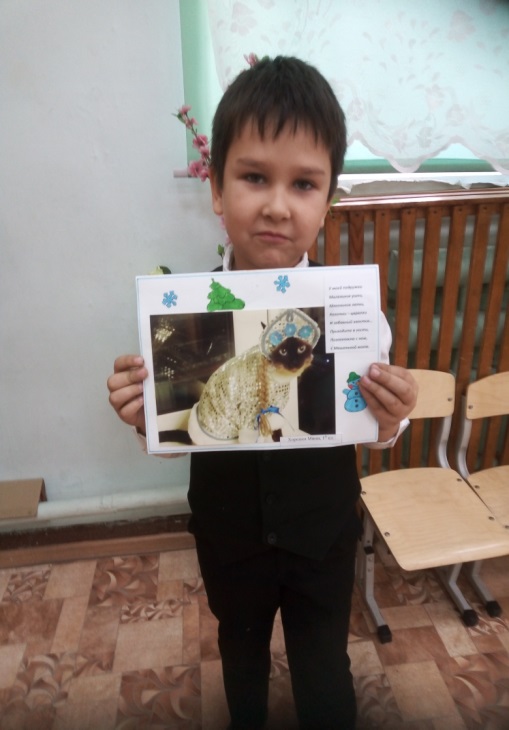 Красотой своих питомцев поделилась и Дудина Аня, ученица 1а класса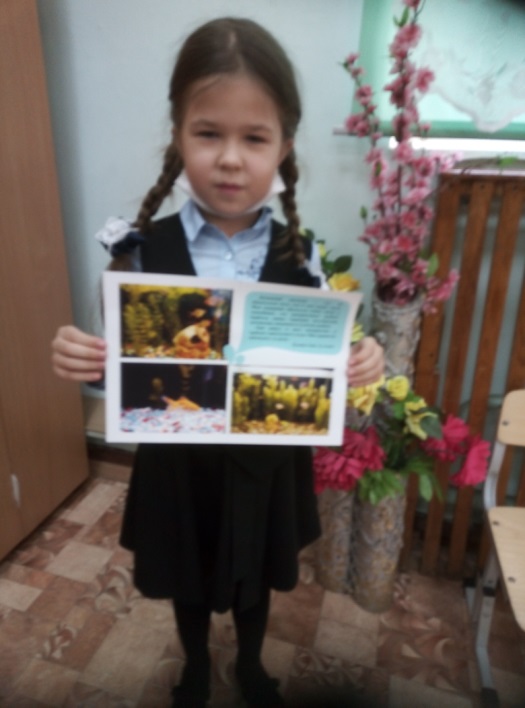 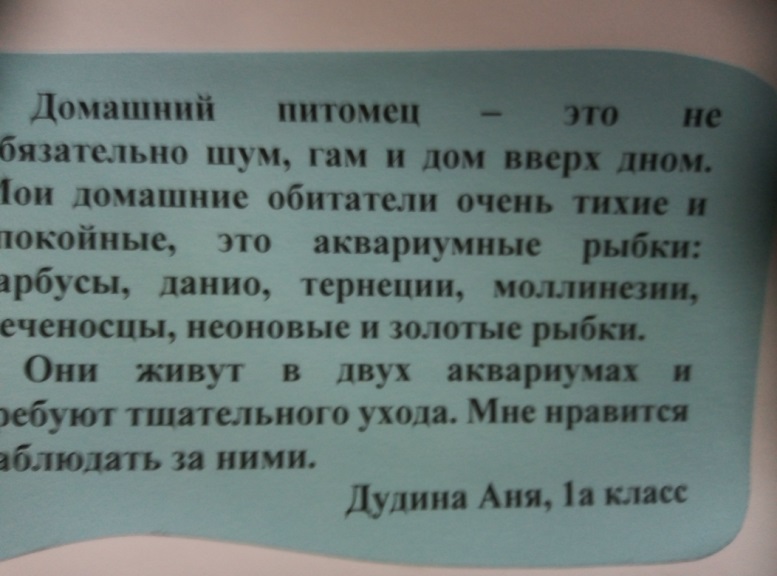 Мир домашних питомцев наших ребят очень разнообразенДомашние животные играют важную роль в жизни людей. Замечательно, когда дома тебя ждут лохматые, гладкошерстные, ушастые, хвостатые и многие  другие живые существа. Домашние животные развивают в человеке хорошие качества: доброту, ответственность, аккуратность, уважение к другим.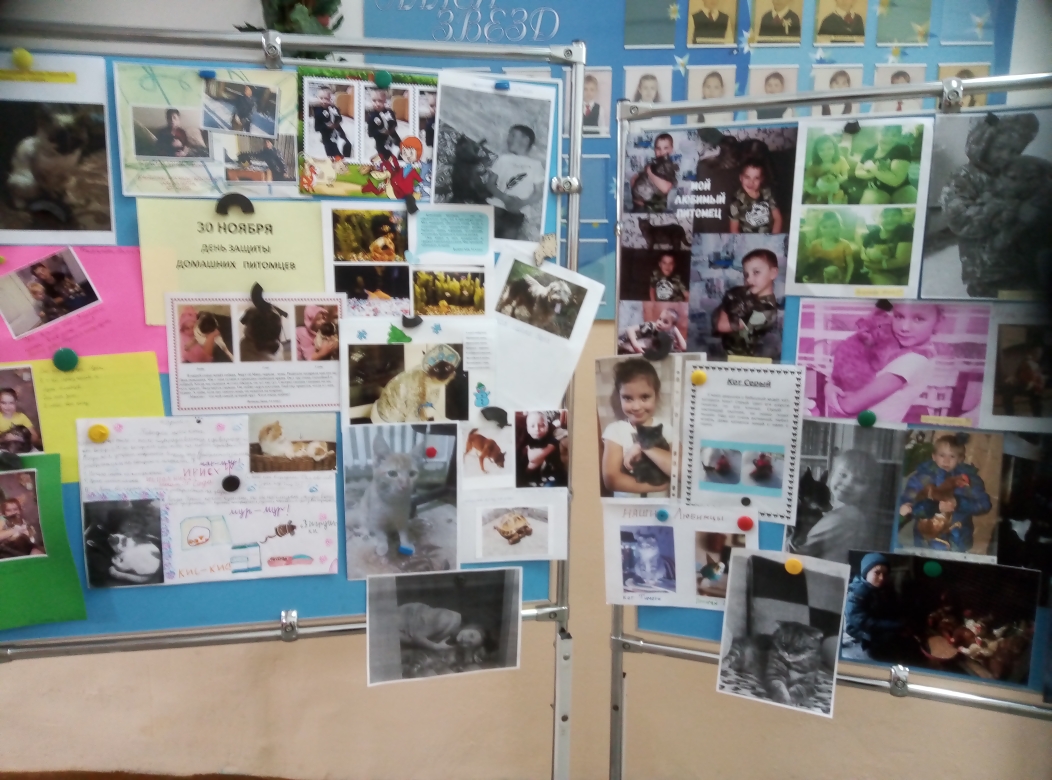 Н.А.Лисина , руководитель отряда « Эколята»Ученица 2б класса Колясникова Дарья разводит необычных животных улиток- Ахатин.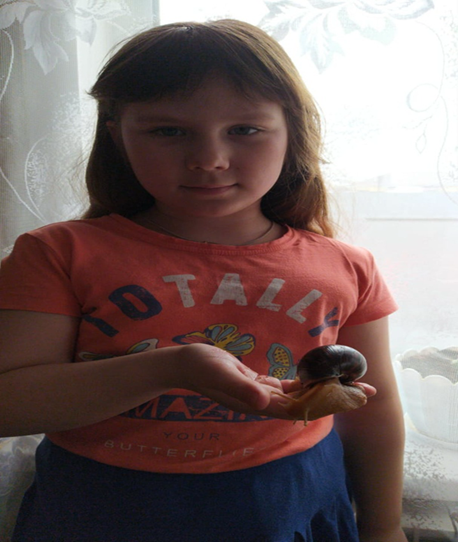 Любимая курица ученика 3б класса Лукманова Тимофея.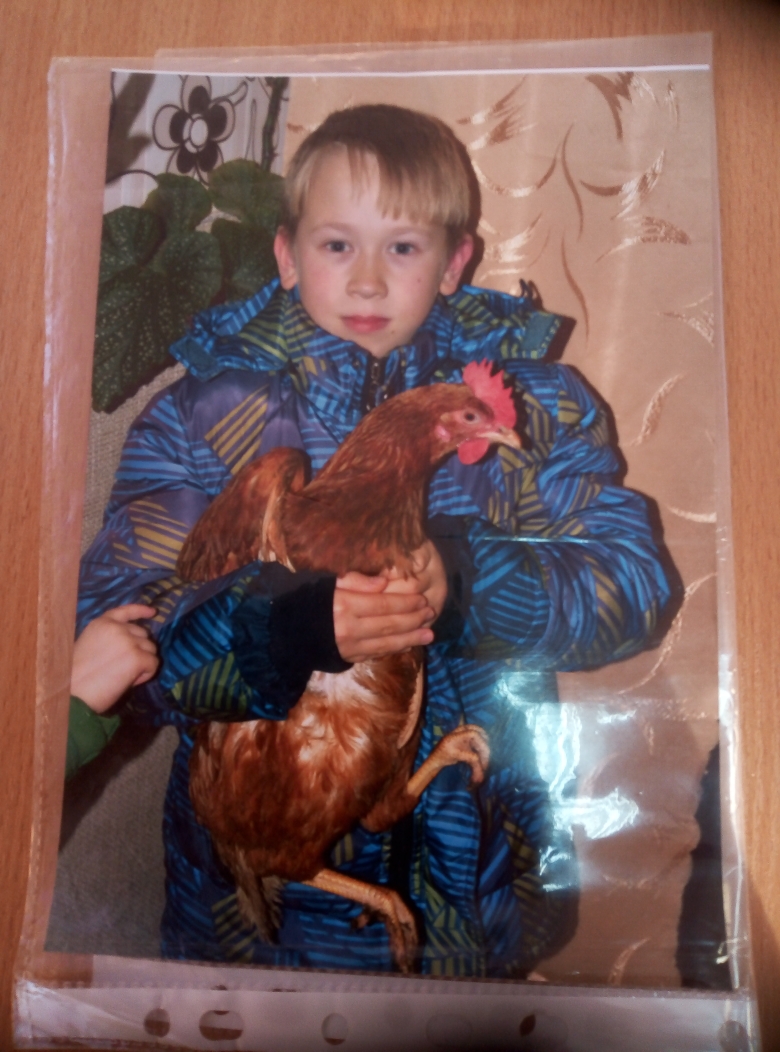 Молчаливый любимец Михайлова Димы 1б класс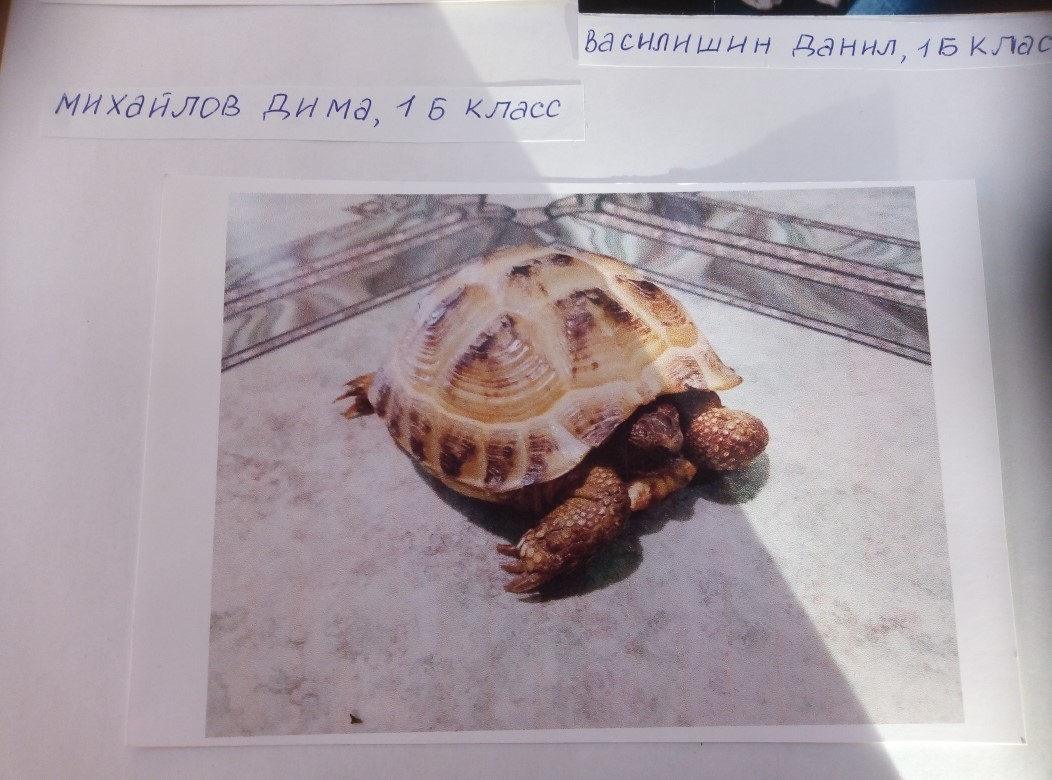 Дима Пестов ученик 2а класса ухаживает за коровой Буренкой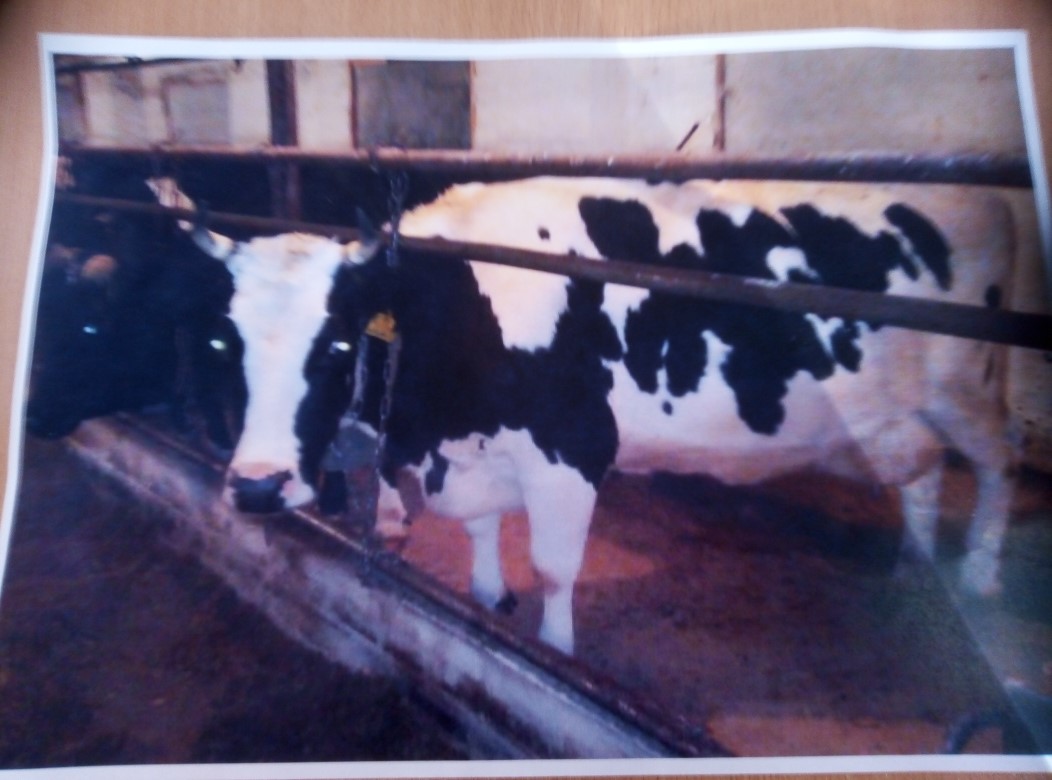 